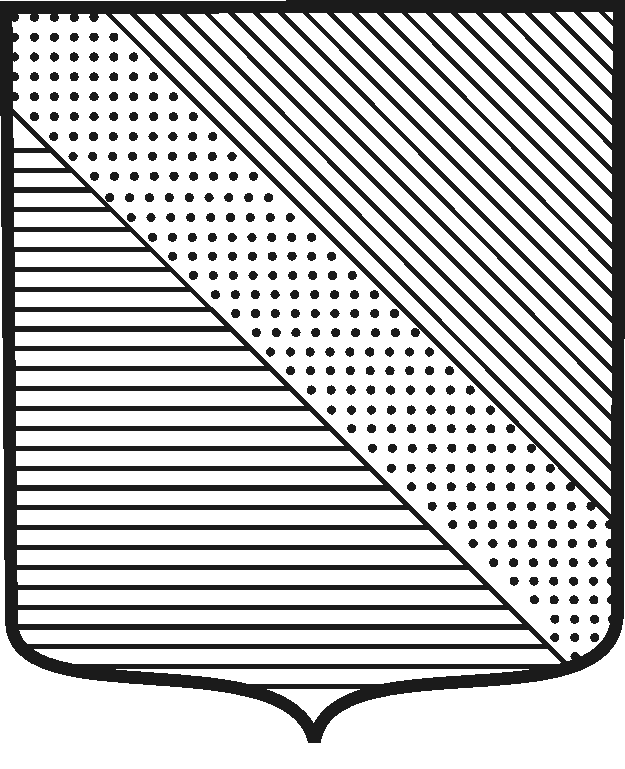 Администрация муниципального образования Туапсинский район Комиссия по предупреждению и ликвидации чрезвычайных ситуаций и обеспечению пожарной безопасностиРЕШЕНИЕ № 24/120 июля  2021 года.                                                                                        г. ТуапсеО мерах по ликвидации чрезвычайной ситуации на территории муниципального образования Туапсинский районВ целях ликвидации чрезвычайной ситуации, произошедшей 5 июля 2021 года ситуации на территории муниципального образования Туапсинский район, комиссия администрации муниципального образования Туапсинский район по предупреждению и ликвидации чрезвычайных ситуаций и обеспечению пожарной безопасности РЕШИЛА:Рекомендовать главам городских и сельских поселений Туапсинского района:привлечь для проведения неотложных аварийно-восстановительных работ на объектах жилищного фонда, жилищно-коммунального хозяйства, объектах транспортной инфраструктуры, социально значимых объектах, объектах  образования, здравоохранения, культуры и социальной поддержки населения,  объектах санаторно-курортного и туристко-рекреационного комплекса,  находящихся в государственной и муниципальной собственности следующие организации:ИП Челольян Ашот Леонович;МУП «Дорблагоустройство»;ИП Шагмелян Римма Калустовна;ООО ДСОЛ «Морская волна»;ООО «Строительная компания Авангард»;ИП Лариса Дмитриевна Дин;ИП С.Т. Бадалян;ООО «Рубин»;ИП Сепгеев О.Г.;ИП Чернобривко Л.Н.;ИП Цадурян О.А.;ИП Галицин Н.И..привлечь для проведения неотложных аварийно-восстановительных работ на автомобильной дороге  пгт. Новомихайловский - а. Псебе на участке, км 2+050 - км 2+170 слева (подмыв земляного полотна, который вызвал обрушение левой полосы проезжей части, одного звена, портальной стенки, оголовка и откосных крыльев водопропускной трубы) собственника автомобильной дороги;привлечь для проведения неотложных аварийно-восстановительных работ по восстановлению опор на участке газопровода «ГРС «Мамедова Щель» - п. Небуг Туапсинского района» по координатам 44°07‘58,36” СШ; 39°07‘40,69” ВД АО «Газпром газораспределение Краснодар» с восстановлением берегов реки для обеспечения возможности проведения ремонтно-восстановительных работ на а/д 10 и а/д 25 путём использования и перемещения грунта с русла реки, без разрушения целостности сформировавшейся береговой линии на смежных и прилегающих к месту производства работ участках.Контроль за выполнением настоящего решения возлагаю на заместителя главы администрации муниципального образования Туапсинский район А.В. Уйданова.Председатель комиссии        В.Е. МирошниченкоСекретарь комиссии                                                                      И.А. Урбонавичус